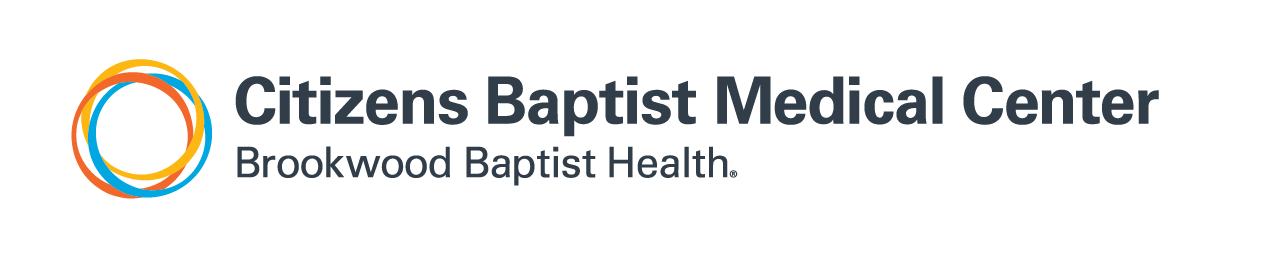 Pt. labelPatient’s Name:_________________________________________________________Social Security #:_______-_____-_______ Date of Birth: _______-________-________Address: _______________________________________________________________Daytime Phone #:_________________   Alternate/Maiden name: _________________I authorize Citizens Baptist Medical Center/BBH to release and/or disclose my protected health information (PHI) as described below:Person / Organization receiving information:Name: __________________________________________________________________Address: ________________________________________________________________City, State, Zip: ___________________________________________________________Phone #:________________________________ Fax #: ___________________________Specific Information Requested:Dates of treatment:  from: _______________to: ____________________History & Physical			____Labs____Discharge Summary			____Radiology Reports____Operative Report			             ____Pathology Report____Consult Note				____Progress notes____Entire Record				____Emergency Room Report____Other, specify______________________________________________________________By initialing next to a category listed below, I specifically authorize Citizens Baptist Medical to use and/or disclose my highly confidential information.  Initial each category that Citizens Baptist Medical/BBH is authorized to release. _______Mental Health / Psychiatric Records			_______Information about sexual assault_______Alcohol and/or Drug Abuse Records			_______Information about child abuse / neglect_______Information about sexually transmitted diseases	_______Psychotherapy notes_______HIV/AIDS related testing (whether the results were positive or negative) The purpose for the use/disclosure of the information is:____Personal use			_____Legal	____Physician care			_____Insurance____Other, specify: ____________________________________________Patient’s Name:_________________________________________________________Social Security #:_______-_____-_______ Date of Birth: _______-________-________Address: _______________________________________________________________Daytime Phone #:_________________   Alternate/Maiden name: _________________I authorize Citizens Baptist Medical Center/BBH to release and/or disclose my protected health information (PHI) as described below:Person / Organization receiving information:Name: __________________________________________________________________Address: ________________________________________________________________City, State, Zip: ___________________________________________________________Phone #:________________________________ Fax #: ___________________________Specific Information Requested:Dates of treatment:  from: _______________to: ____________________History & Physical			____Labs____Discharge Summary			____Radiology Reports____Operative Report			             ____Pathology Report____Consult Note				____Progress notes____Entire Record				____Emergency Room Report____Other, specify______________________________________________________________By initialing next to a category listed below, I specifically authorize Citizens Baptist Medical to use and/or disclose my highly confidential information.  Initial each category that Citizens Baptist Medical/BBH is authorized to release. _______Mental Health / Psychiatric Records			_______Information about sexual assault_______Alcohol and/or Drug Abuse Records			_______Information about child abuse / neglect_______Information about sexually transmitted diseases	_______Psychotherapy notes_______HIV/AIDS related testing (whether the results were positive or negative) The purpose for the use/disclosure of the information is:____Personal use			_____Legal	____Physician care			_____Insurance____Other, specify: ____________________________________________Authorization to Use and Disclose Protected Health InformationPage 1 of 2Unless otherwise revoked, this Authorization will expire: __________________________________________.										(Date or Event)If I fail to specify an expiration date or event, this authorization will expire six months from the date it was signed. I understand that once BBH discloses my PHI to the recipient, BBH cannot guarantee that the recipient will not redisclose my PHI to a third party. The third party may not be required to abide by this Authorization or applicable federal and state law governing the use and disclosure of my PHI.I understand that according to state and federal law I may be charged a reasonable fee by the releasing facility for the photocopying of the requested records.  I understand that BBH may, directly or indirectly, receive remuneration from a third party in connection with the use or disclosure of my PHI. I understand that I may refuse to sign or may revoke (at any time) this Authorization for any reason and that such refusal or revocation will not affect the commencement, continuation or quality of my treatment at BBH; except, however if my treatment at BBH is for the sole purpose of creating health information for disclosure to the recipient identified in this Authorization, in which case BBH may refuse to treat me if I do not sign this Authorization. I understand that if I revoke this Authorization, I must send written notice of revocation to BBH’s Custodian of Records at the address listed below.  The revocation will be effective immediately upon BBH’s receipt of my written notice. I understand that the revocation will not apply to information that has already been released in response to this Authorization. I may contact the Custodian of Records at the address listed below or by email at HIMPrivacyOffice@bhsala.com. I have read and understand the terms of this Authorization and I have had an opportunity to ask questions about the use and disclosure of my PHI. By my signature, I hereby, knowingly and voluntarily authorize BBH to use or disclose my PHI in the manner described above.____________________________________________________	   ____________________________________Signature of Patient or Legal Representative					Date________________________________________________	____        ___________________________________If signed by Legal Representative, Relationship to Patient               Signature of Witness                          Date∙ Please fill out the authorization completely. If sections are blank or incomplete, we may not be able to process your request. . When submitting your request for medical records, please enclose a copy of your Photo ID. ∙ If the records are for a patient whom you have Power of Attorney, please enclose a copy of the POA. . If the records are for a deceased patient, please provide a copy of the Executor of Estate and  Death Certificate.Completed Authorizations and any required paperwork can be mailed to:Citizens Baptist Medical CenterATTN: HIM/Release of Information604 Stone AveTalladega, AL 35160Phone: 256-761-4523Fax: 256-761-4569Unless otherwise revoked, this Authorization will expire: __________________________________________.										(Date or Event)If I fail to specify an expiration date or event, this authorization will expire six months from the date it was signed. I understand that once BBH discloses my PHI to the recipient, BBH cannot guarantee that the recipient will not redisclose my PHI to a third party. The third party may not be required to abide by this Authorization or applicable federal and state law governing the use and disclosure of my PHI.I understand that according to state and federal law I may be charged a reasonable fee by the releasing facility for the photocopying of the requested records.  I understand that BBH may, directly or indirectly, receive remuneration from a third party in connection with the use or disclosure of my PHI. I understand that I may refuse to sign or may revoke (at any time) this Authorization for any reason and that such refusal or revocation will not affect the commencement, continuation or quality of my treatment at BBH; except, however if my treatment at BBH is for the sole purpose of creating health information for disclosure to the recipient identified in this Authorization, in which case BBH may refuse to treat me if I do not sign this Authorization. I understand that if I revoke this Authorization, I must send written notice of revocation to BBH’s Custodian of Records at the address listed below.  The revocation will be effective immediately upon BBH’s receipt of my written notice. I understand that the revocation will not apply to information that has already been released in response to this Authorization. I may contact the Custodian of Records at the address listed below or by email at HIMPrivacyOffice@bhsala.com. I have read and understand the terms of this Authorization and I have had an opportunity to ask questions about the use and disclosure of my PHI. By my signature, I hereby, knowingly and voluntarily authorize BBH to use or disclose my PHI in the manner described above.____________________________________________________	   ____________________________________Signature of Patient or Legal Representative					Date________________________________________________	____        ___________________________________If signed by Legal Representative, Relationship to Patient               Signature of Witness                          Date∙ Please fill out the authorization completely. If sections are blank or incomplete, we may not be able to process your request. . When submitting your request for medical records, please enclose a copy of your Photo ID. ∙ If the records are for a patient whom you have Power of Attorney, please enclose a copy of the POA. . If the records are for a deceased patient, please provide a copy of the Executor of Estate and  Death Certificate.Completed Authorizations and any required paperwork can be mailed to:Citizens Baptist Medical CenterATTN: HIM/Release of Information604 Stone AveTalladega, AL 35160Phone: 256-761-4523Fax: 256-761-4569Authorization to Use and Disclose Protected Health InformationPage 2 of 2